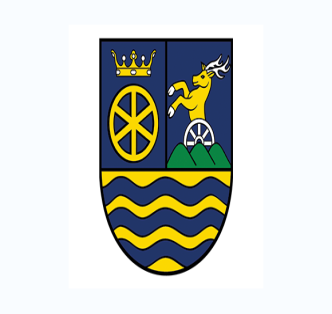 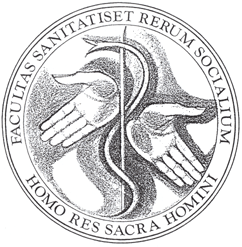 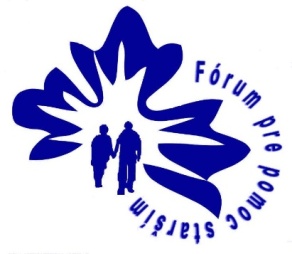    Fórum pre pomoc starším                             	  národná sieť               	 	  							Trnavský samosprávny kraj		Fakulta zdravotníctva 								 		a sociálnej                                                                   práce TU v TrnaveKatedra sociálnej práce                                                                          Právnická fakulta TU v Trnave Vás pozývajú na konferenciu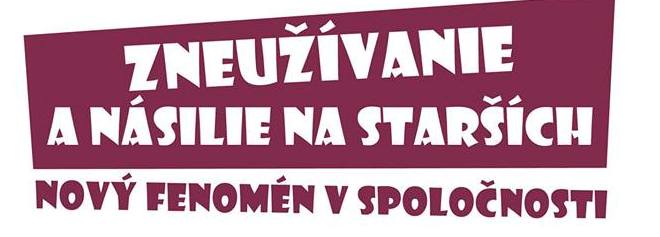 ktorá sa uskutoční 31. januára 2019  v Trnavepod záštitou Ministra spravodlivosti SR Gábora Gála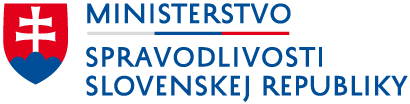 PROGRAMOrganizačný výbor konferencie:Katarína LevickáĽubica GálisováDaniela NagyováJana LevickáMiesto konania konferencie:PAZMANEUM – aula Trnavskej univerzity v Trnave                             Fakulta zdravotníctva a sociálnej práce,                              Univerzitné nám. 1, TrnavaZáujemcov o účasť na konferencii prosíme vyplniť  PRIHLÁŠKU  a poslať mailom na adresu:j.levicka@centrum.skforumlubica@gmail.comTEŠÍME SA NA STRETNUTIE09,00-10,00Prezentácia účastníkov konferencie10,00- 10,30Otvorenie konferencie- príhovor rektora TU – prof. doc. JUDr. Mareka Šmida- príhovor ministra spravodlivosti SR -   Mgr. Gábora Gála - príhovor župana TTSK  - Mgr.  Jozefa  ViskupičaHlavné prednášky konferencie10,30-11,00Zneužívanie a násilie na staršíchĽubica Gálisová, prezidentka Fóra pre pomoc starším 11,00–11,20Právne aspekty fyzického, psychického a ekonomického násilia na senioroch – platná legislatíva a možné legislatívne návrhy JUDr.  Róbert Dobrovodský, PhD., LL.M. (Tübingen)11,20-11,40Opatrovateľské služby a starostlivosť o starších v domácom  prostredí  PhDr. Soňa Gaborčaková, poslankyňa NR SR 11,40-12,00Domáce násilie z pohľadu Policajného zboruMjr. JUDr. Ľubica Rehánková12,00-12,15Prestávka na občerstvenie12,15-12,30Skúsenosti pri riešení prípadov obetí násilie na zdravotne  postihnutýchJUDr. Zuzana Stavrovská –  Komisárka pre  osoby so  zdravotným postihnutím12,30-12,45 Zlepšenie prístupu obetí trestných činov k službám a  vytvorenie kontaktných bodov pre obete    Ing. Jozef  Halcin Ministerstvo vnútra12,45-13,00Syndróm EAN v systémovom kontexteProf. PhDr. Mgr. Jana Levická, PhD. – FzaSP TU v Trnave13,00-13,30Prestávka na občerstvenie13,30–15,00Práca v skupinách15,00-15,30Návrhy a závery z konferencie    